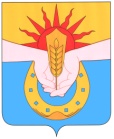 АДМИНИСТРАЦИЯ КОНОКОВСКОГО СЕЛЬСКОГО ПОСЕЛЕНИЯУСПЕНСКОГО РАЙОНАПОСТАНОВЛЕНИЕ12 января 2018 г.									     № 4село Коноково
Об утверждении Порядка формирования и полномочий попечительского (наблюдательного) совета по вопросам похоронного дела на территории Коноковского сельского поселения Успенского района Во исполнение статьи 27 Федерального закона от 12 января 1996 года 3 8-ФЗ «О погребении и похоронном деле», статьи 14 Закона Краснодарского края от 04 февраля 2004 года № 666-КЗ «О погребении и похоронном деле в Краснодарском крае», постановления главы администрации (губернатора) Краснодарского края от 14 декабря 2010 года № 1171 «О создании Попечительского совета по вопросам похоронного дела при администрации Краснодарского края», п о с т а н о в л я ю:1. Образовать Попечительский (наблюдательный) совет по вопросам похоронного дела на территории Коноковского сельского поселения Успенского района и утвердить его состав (приложение № 1).  2. Утвердить положение о Попечительском (наблюдательном) совете по вопросам похоронного дела на территории Коноковского сельского поселения Успенского района (приложение № 2).    3. Обнародовать настоящее постановление в соответствии с уставом Коноковского сельского поселения Успенского района и разместить на официальном сайте Коноковского сельского поселения Успенского района.    4. Контроль за выполнением настоящего постановления оставляю за собой.            5. Постановление вступает в силу со дня его официального обнародования.Глава Коноковского сельского поселения  Успенского района                                                      Н.Д. ЕлисеевПроект подготовлен и внесен:Главный специалист (юрист)администрации Коноковского сельского				О.В. Жуковапоселения Успенского района 					______________Проект согласован:Главный специалист (землеустроитель)                                                         Коноковского сельского поселения                                         Л.А. ПравдинаУспенского района                                                                     ________________Главный специалист администрации Коноковского сельского 				                     Н.Н. Гетманскаяпоселения Успенского района					______________СОСТАВПопечительского (наблюдательного) совета по вопросам похоронного дела на территории Коноковского сельского поселения Успенского районаГлава Коноковского сельского поселения  Успенского района                                                      Н.Д. ЕлисеевПриложение №2  к постановлению администрацииКоноковского сельского поселения Успенского районаот ______________ г.  № ___ПОЛОЖЕНИЕо Попечительском (наблюдательном) совете по вопросам похоронного дела на территории Коноковского сельского поселения Успенского района1. Общие положения  1.1. Настоящее Положение регламентирует деятельность
Попечительского (наблюдательного) совета по вопросам похоронного дела на территории Коноковского сельского поселения Успенского района (далее - Попечительский совет).1.2. Попечительский совет образуется в целях осуществления общественного контроля за деятельностью в сфере похоронного дела на территории Коноковского сельского поселения Успенского района.1.3. Попечительский совет осуществляет свою деятельность на общественных началах, его решения носят рекомендательный характер.1.4. Попечительский совет осуществляет свою деятельность на принципах гласности, добровольности и равноправия его членов.1.5. Попечительский совет в своей деятельности руководствуется Конституцией Российской Федерации, законодательством Российской Федерации и Краснодарского края, Уставом Коноковского сельского поселения Успенского района, настоящим Положением и другими нормативными документами, действующими на территории Коноковского сельского поселения Успенского района.2. Функции Попечительского совета2.1. Попечительский совет выполняет следующие функции:- изучает состояние похоронного дела на территории Коноковского сельского поселения Успенского района;- рассматривает и готовит предложения по улучшению похоронного обслуживания и организации новых мест погребения;- в установленный срок рассматривает обращения по вопросам похоронного дела, поступившие в адрес Попечительского совета от физических и юридических лиц;- в установленный строк рассматривает обращения по вопросам похоронного дела, поступившие из органов государственной власти Краснодарского края;- вносит предложения по улучшению организации работы по информированию населения о действующем законодательстве, связанном с выплатой социального пособия на погребение;- вносит предложения о необходимости создания, реконструкции, закрытия мест погребения;- вносит предложения об обозначении и регистрации ранее неизвестных захоронений и по перезахоронению останков погибших;- принимает участие в решении вопросов увековечения памяти видных деятелей Коноковского сельского поселения Успенского района, Краснодарского края, Российской Федерации, похороненных на территории Коноковского сельского поселения Успенского района.3. Полномочия Попечительского совета3.1. В рамках осуществления своих функций Попечительский совет вправе:- вносить в установленном порядке органам местного самоуправления предложения и рекомендации по разработке нормативных правовых актов в сфере похоронного дела;- приглашать на свои заседания представителей органов местного самоуправления, осуществляющих деятельность в сфере похоронного дела, общественных и религиозных организаций и других организаций и граждан;- привлекать в установленном законом порядке для дачи разъяснений, консультаций при рассмотрении отдельных вопросов похоронного дела специалистов, экспертов, а также представителей организаций, осуществляющих деятельность в сфере похоронного дела;- привлекать специалистов администрации Коноковского сельского поселения Успенского района для рассмотрения отдельных вопросов в сфере похоронного дела;- взаимодействовать с антимонопольными, правоохранительными органами по вопросам, относящимся к сфере похоронного дела;- информировать население об обсуждаемых Попечительским советом вопросах в средствах массовой информации;- осуществлять иные полномочия в пределах своей компетенции.4. Порядок формирования и работы Попечительского совета4.1. Совет формируется из представителей местного самоуправления
Коноковского сельского поселения Успенского района.4.2. Состав Попечительского совета утверждается постановлением администрации Коноковского сельского поселения Успенского района.4.3. Руководство деятельностью Попечительского совета осуществляет председатель, а в его отсутствие - заместитель председателя.4.4. Председатель Попечительского совета:
 - созывает заседания Попечительского совета; - определяет повестку дня заседания Попечительского совета; - привлекает к работе Попечительского совета в случае необходимости специалистов (экспертов);- приглашает в случае необходимости на заседание Попечительского совета представителей организаций, граждан;- осуществляет другие полномочия в пределах своей компетенции.4.5. Секретарь Попечительского совета:- готовит материалы по вопросам повестки дня и проекты решений Попечительского совета;- уведомляет членов Попечительского совета о предстоящем заседании;- ведет протоколы заседаний Попечительского совета;- направляет в адрес членов Попечительского совета копии протоколов и материалов.4.6. Члены Попечительского совета вправе:- вносить предложения в повестку дня заседания и план работы Попечительского совета;- принимать участие в голосовании по всем рассматриваемым вопросам;- выступать и давать оценку рассматриваемому вопросу;- знакомиться с материалами предстоящего заседания Попечительского совета.4.7. Приглашенные на заседание Попечительского совета лица имеют право выступать по рассматриваемому вопросу, вносить свои предложения и высказывать мнение по выносимому на голосование вопросу без права участия в голосовании.	4.8. Заседания Попечительского совета проводятся по мере необходимости и считаются правомочными, если на них присутствуют не менее половины от общего числа членов Попечительского совета.	4.9. Решения Попечительского совета принимаются большинством голосов присутствующих на заседании членов Попечительского совета.	4.10. Решение Попечительского совета считается принятым, если за него проголосовали боле половины участвующих в заседании членов Попечительского совета. В случае равенства голосов решающим является голос председателя (председательствующего).4.11. На заседаниях Попечительского совета ведется протокол заседания, который подписывается председателем (председательствующим) и секретарем. В протоколе отражаются принятые Попечительским советом решения. 4.12. Решения Попечительского совета доводятся до сведений физических лиц, организаций, имеющих отношение к вопросам, обсуждаемым на заседании.Глава Коноковского сельского поселения  Успенского района                                                      Н.Д. ЕлисеевПриложение №1  к постановлению администрацииКоноковского сельского поселения Успенского районаот ______________ г.  № ___Елисеев Николай Дмитриевич- глава администрации Коноковского сельского поселения Успенского района, председатель Попечительского совета;Моргачева Екатерина Ивановназаместитель главы администрации Коноковского сельского поселения Успенского района, заместитель председателя Попечительского совета;Члены Попечительского совета;Члены Попечительского совета;Рабочий Максим Викторович - заместитель главы администрации Коноковского сельского поселения Успенского районаПравдина ЛюдмилаАлексеевна Главный специалист (землеустроитель) администрации Коноковского сельского поселения Успенского районаГетманская Надежда Николаевна Главный специалист администрации Коноковского сельского поселения Успенского районаГорлов Александр Александрович Участковый уполномоченный ОВД Успенского района